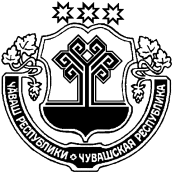 О внесении изменений  в Устав Красночетайского сельского поселения   Красночетайского  района Чувашской Республики	В целях приведения в соответствие с Федеральными законами от 05.12.2017 №380-ФЗ "О внесении изменений в статью 36 Федерального Закона "Об общих принципах организации местного самоуправления в Российской Федерации" и кодекс административного судопроизводства Российской Федерации",  05.12.2017 №389 "О внесении изменений в статьи 25.1 и 56 Федерального закона "Об общих принципах организации местного самоуправления в Российской Федерации", 29.12.2017 №463-ФЗ  "О внесении изменений в Федеральный закон "Об общих принципах организации местного самоуправления в Российской Федерации и отдельные законодательные акты Российской Федерации", 29.12.2017 №455-ФЗ "О внесении изменений  в Градостроительный кодекс Российской Федерации и отдельные законодательные акты Российской Федерации,  от 29.07.2018 №244-ФЗ "О внесении изменений в Федеральный закон "Об общих принципах организации местного самоуправления в Российской Федерации" в части права органов местного самоуправления городского, сельского поселения, муниципального района, городского округа, городского округа с внутригородским делением, внутригородского района на осуществление мероприятий по защите прав потребителей", от 18.07.2017 №171-ФЗ  "О внесении изменений в Федеральный закон "Об общих принципах организации местного самоуправления в Российской Федерации", 26.07.2017 №202-ФЗ "О внесении изменений  в Федеральный закон "Об общих принципах организации местного самоуправления в Российской Федерации" и ст. 9.1 Федерального закона "О физической культуре и спорте в Российской Федерации, от 30.10.2017 № 299-ФЗ "О внесении изменений в отдельные законодательные акты Российской Федерации" Устава Красночетайского сельского поселения Красночетайского района Чувашской Республики Устава Красночетайского сельского поселения Красночетайского района Чувашской Республики, принятого решением Собрания депутатов Красночетайского сельского поселения Красночетайского района от 20.07.2012 №1, Собрание депутатов Красночетайского сельского поселения Красночетайского района решило:1. Внести в  Устав Красночетайского сельского поселения Красночетайского района Чувашской Республики, принятый  решением Собрания депутатов Красночетайского сельского поселения  от 20.07.2012  №1 (в редакции решений от 19.03.2013 № 01, 25.06.2013 № 2, 07.03.2014 № 01, 10.10.2014 № 01, 12.03.2015 № 01, 10.04.2015 № 02, 28.05.2015 № 02, 25.06.2015 № 1, 04.07.2016 № 02, 04.04.2017 № 03), следующие изменения:  1.1) абзац первый части 7 статьи 5 изложить в следующей редакции: "3. Муниципальные нормативные правовые акты Красночетайского сельского поселения, затрагивающие права, свободы и обязанности человека и гражданин, устанавливающие правовой статус организаций, учредителем которых выступает Красночетайское сельское поселение, а также соглашения, заключаемые между органами местного самоуправления, вступают в силу после их официального опубликования (обнародования) в периодическом печатном издании "Вестник Красночетайского сельского поселения."; 1.2) в части 1 статьи 6:а) пункт 5 изложить в следующей редакции:"5) дорожная деятельность в отношении автомобильных дорог местного значения в границах населенных пунктов Красночетайского сельского  поселения и обеспечение безопасности дорожного движения на них, включая создание и обеспечение функционирования парковок (парковочных мест), осуществление муниципального контроля за сохранностью автомобильных дорог местного значения в границах населенных пунктов Красночетайского сельского поселения, организация дорожного движения, а также осуществление иных полномочий в области использования автомобильных дорог и осуществления дорожной деятельности в соответствии с законодательством Российской Федерации;"б) пункт 15 изложить в следующей редакции:"15) участие в организации деятельности по сбору (в том числе раздельному сбору) и транспортированию твердых коммунальных отходов;";в) пункт 19 изложить в следующей редакции:"19) утверждение правил благоустройства территории поселения, осуществление контроля за их соблюдением, организация благоустройства территории поселения в соответствии с указанными правилами;"; г) в абзаце двадцать седьмом слова "40) осуществление" заменить словами "26) осуществление";1.3) часть 1 статьи 6.1 дополнить пунктами 15 и 16 следующего содержания:"15) оказание содействия развитию физической культуры и спорта инвалидов, лиц с ограниченными возможностями здоровья, адаптивной физической культуры и адаптивного спорта;16) осуществление мероприятий по защите прав потребителей, предусмотренных Законом Российской Федерации от 7 февраля 1992 года №2300-1 "О защите прав потребителей".1.4) в статье 7:а) дополнить пунктами 6.1 и 6.2 следующего содержания: "6.1) полномочиями в сфере водоснабжения и водоотведения, предусмотренными Федеральным законом "О водоснабжении и водоотведении";6.2) полномочиями в сфере стратегического планирования, предусмотренными Федеральным законом от 28 июня 2014 года № 172-ФЗ "О стратегическом планировании в Российской Федерации";";б) пункт 8 изложить в следующей редакции: "8) организация сбора статистических показателей, характеризующих состояние экономики и социальной сферы Красночетайского сельского поселения, и предоставление указанных данных органам государственной власти в порядке, установленном Правительством Российской Федерации;";в) пункт 14 исключить.1.5) В статье 15 а) наименование изложить в следующей редакции: "Статья 15. Публичные слушания, общественные обсуждения"б) в части 2:- дополнить пунктом 2.1 следующего содержания: "2.1) проект стратегии социально-экономического развития Красночетайского сельского поселения;";- пункт 3 признать утратившим силу;в) дополнить частью 4 следующего содержания:"4. По проектам генеральных планов, проектам правил землепользования и застройки, проектам планировки территории, проектам межевания территории, проектам правил благоустройства территорий, проектам, предусматривающим внесение изменений в один из указанных утвержденных документов, проектам решений о предоставлении разрешения на условно разрешенный вид использования земельного участка или объекта капитального строительства, проектам решений о предоставлении разрешения на отклонение от предельных параметров разрешенного строительства, реконструкции объектов капитального строительства, вопросам изменения одного вида разрешенного использования земельных участков и объектов капитального строительства на другой вид такого использования при отсутствии утвержденных правил землепользования и застройки проводятся общественные обсуждения или публичные слушания, порядок организации и проведения которых определяется нормативным правовым актом Собрания депутатов Красночетайского сельского поселения с учетом положений законодательства о градостроительной деятельности."1.6) Статью 22 дополнить пунктами 12 и 13 следующего содержания:"12. В случае досрочного прекращения полномочий главы Красночетайского сельского поселения, избрание главы Красночетайского сельского поселения, избираемого Собранием депутатов Красночетайского сельского поселения из числа кандидатов, представленных конкурсной комиссией по результатам конкурса, осуществляется не позднее чем через шесть месяцев со дня такого прекращения полномочий.При этом если до истечения срока полномочий депутатов Собрания депутатов Красночетайского сельского поселения осталось менее шести месяцев, избрание главы Красночетайского сельского поселения из числа кандидатов, представленных конкурсной комиссией по результатам конкурса, осуществляется в течение трех месяцев со дня избрания депутатов Собрания депутатов Красночетайского сельского поселения в правомочном составе.13. В случае, если глава Красночетайского сельского поселения, полномочия которого прекращены досрочно на основании правового акта Главы Чувашской Республики об отрешении от должности главы Красночетайского сельского поселения либо на основании решения Собрания депутатов Красночетайского сельского поселения об удалении главы Красночетайского сельского поселения в отставку, обжалует данные правовой акт или решение в судебном порядке, Собрание депутатов Красночетайского сельского поселения не вправе принимать решение об избрании главы Красночетайского сельского поселения, избираемого Собранием депутатов Красночетайского сельского поселения из числа кандидатов, представленных конкурсной комиссией по результатам конкурса, до вступления решения суда в законную силу.".1.7) В части 1 статьи 26:а) пункт 4 изложить в следующей редакции:"4) утверждение стратегии социально-экономического развития Красночетайского сельского поселения;".б) дополнить пунктом 11 следующего содержания:"11) утверждение правил благоустройства территории Красночетайского сельского поселения.";1.8) статью 55 изложить в следующей редакции:"Статья 55. Самообложение граждан.1. Для решения конкретных вопросов местного значения Красночетайского сельского поселения могут привлекаться разовые платежи граждан – средства самообложения граждан. Размер таких платежей устанавливается в абсолютной величине равным для всех жителей Красночетайского сельского поселения (населенного пункта, входящего в состав поселения), за исключением отдельных категорий граждан, численность которых не может превышать 30 процентов от общего числа жителей Красночетайского сельского поселения (населенного пункта, входящего в состав поселения) и для которых размер платежей может быть уменьшен.2. Вопросы введения и использования, указанных в части 1 настоящей статьи, разовых платежей граждан решаются на местном референдуме, а в случаях, предусмотренных пунктом 4.1 части 1 статьи 25.1 Федерального закона от 6 октября 2003 г. № 131-ФЗ, на сходе граждан".1.9) абзац второй статьи 61 Устава изложить в следующей редакции: "Изменения и дополнения, внесенные в Устав Красночетайского сельского поселения и изменяющие структуру органов местного самоуправления Красночетайского сельского поселения, разграничение полномочий между органами местного самоуправления Красночетайского сельского поселения (за исключением случаев приведения Устава Красночетайского сельского поселения в соответствие с федеральными законами, а также изменения полномочий, срока полномочий, порядка избрания выборных должностных лиц местного самоуправления Красночетайского сельского поселения), вступают в силу после истечения срока полномочий Собрания депутатов Красночетайского сельского поселения,  принявшего муниципальный правовой акт о внесении указанных изменений и дополнений в Устав Красночетайского сельского поселения.". 2. Настоящее решение вступает в силу после его государственной регистрации и официального опубликования, за исключением положений, для которых настоящим решением установлены иные сроки вступления в силу.3. Подпункт "а" пункта 1.2 части 1 настоящего решения вступает в силу с 30 декабря 2018 года.4. Подпункт "б" пункта 1.2 части 1 настоящего решения вступает в силу с 1 января 2019 года.Председатель Собрания депутатовКрасночетайского сельского поселения 	   		       Л.А. АргандейкинГлава Красночетайского сельского поселения			       А.Г. ВолковЧĂВАШ РЕСПУБЛИКИХĔРЛĔ ЧУТАЙ РАЙОНĔХĔРЛĔ ЧУТАЙ ЯЛ ПОСЕЛЕНИЙĚН ДЕПУТАТСЕН ПУХĂВĚ ЧУВАШСКАЯ РЕСПУБЛИКА КРАСНОЧЕТАЙСКИЙ РАЙОНСОБРАНИЕ ДЕПУТАТОВ КРАСНОЧЕТАЙСКОГО СЕЛЬСКОГО ПОСЕЛЕНИЯ ЙЫШĂНУ 18.09.2018 г. 01№Хĕрлĕ Чутай салиРЕШЕНИЕ18.09.2018 г.  № 01 с. Красные Четаи